        Paroisse Notre Dame de la Clape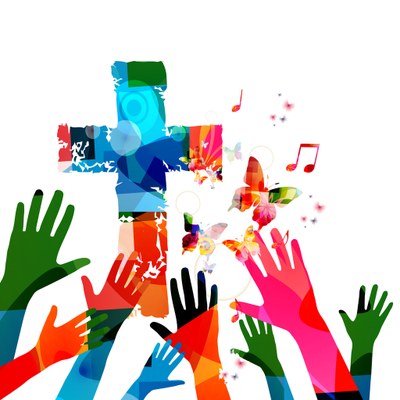 missionnaires claretains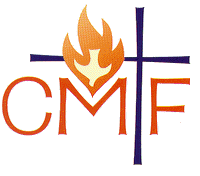 HORAIRES DES MESSES, CELEBRATIONS, AUMONERIE, CATECHISME, RENCONTRESPère Aimé-Césaire METENAPère Robert ESSOUGOU AMOGOPère Joachim GRENDOTI                                   Secrétariat Paroissial Lundi au vendredi de 10h à 12h Présence d’un prêtre, le mardi, le mercredi, le jeudi et le vendredi7, rue du Marché Coursan   04 68 33 51 04 - 04 68 32 07 08La Chapelle  de St-Pierre-la-Mer est ouverte tous les jourspour une visite, un temps de prière ou d’adoration                                       Paroisse Notre Dame de la Clapemissionnaires claretainsHORAIRES DES MESSES, CELEBRATIONS, AUMONERIE, CATECHISME, RENCONTRESPère Aimé-Césaire METENAPère Robert ESSOUGOU AMOGOPère Joachim GRENDOTI                                   Secrétariat Paroissial Lundi au vendredi de 10h à 12h Présence d’un prêtre, le mardi, le mercredi, le jeudi et le vendredi7, rue du Marché Coursan  04 68 33 51 04  - 04 68 32 07 08La Chapelle  de St-Pierre-la-Mer est ouverte tous les jourspour une visite, un temps de prière ou d’adorationParoisse Notre Dame de la Clapemissionnaires claretainsHORAIRES DES MESSES, CELEBRATIONS, AUMONERIE, CATECHISME, RENCONTRESPère Aimé-Césaire METENAPère Robert ESSOUGOU AMOGOPère Joachim GRENDOTI                                   Secrétariat Paroissial Lundi au vendredi de 10h à 12h Présence d’un prêtre, le mardi, le mercredi, le jeudi et le vendredi7, rue du Marché Coursan  04 68 33 51 04  - 04 68 32 07 08La Chapelle  de St-Pierre-la-Mer est ouverte tous les jourspour une visite, un temps de prière ou d’adorationParoisse Notre Dame de la Clapemissionnaires claretainsHORAIRES DES MESSES, CELEBRATIONS, AUMONERIE, CATECHISME, RENCONTRESPère Aimé-Césaire METENAPère Robert ESSOUGOU AMOGOPère Joachim GRENDOTI                                   Secrétariat Paroissial Lundi au vendredi de 10h à 12h Présence d’un prêtre, le mardi, le mercredi, le jeudi et le vendredi7, rue du Marché Coursan  04 68 33 51 04  - 04 68 32 07 08                   La Chapelle  de St-Pierre-la-Mer est ouverte tous les jourspour une visite, un temps de prière ou d’adorationSamedi1er octobreSte Thérèse de l’enfant Jésus 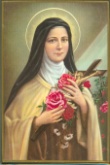 11h30 Baptême d’Eva Rose à Fleury 18h00 Messe à Narbonne PlageDimanche2 octobre27ème Dimanche du Temps Ordinaire09h30 Messe à Fleury11h00 Messe à CoursanLundi 3 octobreSt GérardMardi 4 octobreSt François d’Assise16h45 catéchisme à Salles17h00 et 17h45 catéchisme à Fleury17h00 Messe à Armissan avec les  enfants du catéchisme d’Armissan et de VinassanMercredi5 octobreSte Fleur11h00 catéchisme à Coursan11h15 catéchisme à Fleury14h30 catéchisme à Vinassan17h00 répetition de la chorale église de CoursanJeudi 6 octobreSt Bruno09h00 Messe à Armissan suivie d’un temps d’adoration16h00 Messe à la résidence Laetitia de Coursan     Vendredi7 octobreSte Justine     Samedi8 octobreBienheureuse Vierge Marie10h00 Messe anniversaire Mme Bonhoure à Armissan11h30 Baptême de Damien à Armissan                       18h00 Messe à Saint Pierre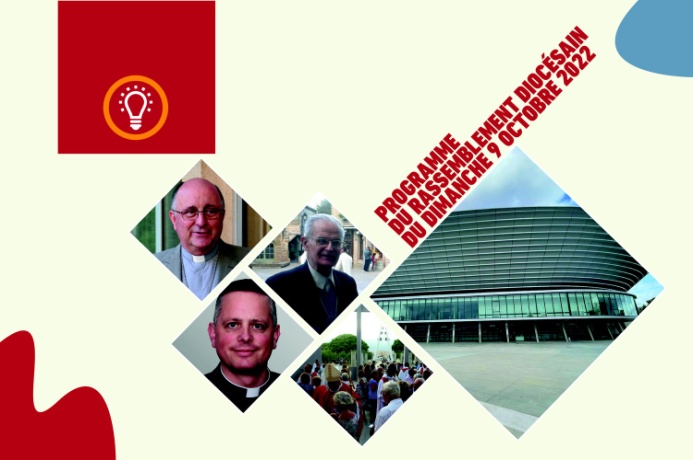 Dimanche9 octobreSt Denis 28ème Dimanche du Temps OrdinaireRassemblement Diocésain15h30 Grand Messe a la salle Arena de Narbonnepour rendre grâce aux 40 années d’épiscopat de Monseigneur Jacques DESPIERRE et pour accueillir Monseigneur Bruno VALENTIN comme évêque coadjuteur du diocèse de Carcassonne & NarbonneNB : Pas de messe dans les clochersLundi10 octobreSt GhislainMardi11 octobreSt Jean XXIII16h45 catéchisme à Armissan 16h45 Messe à Salles             avec les enfants du catéchisme17h00 et 17h45 catéchisme à Fleury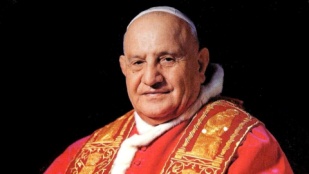 Mercredi12 octobreSt Wilfried11h00 catéchisme à Coursan11h15 catéchisme à Fleury  14h30 catéchisme à VinassanJeudi13 octobreSt GéraudVendredi14 octobreSt Calliste Ier Samedi15 octobreSte Thérèse d’Avila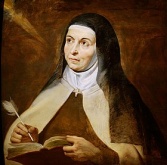 18h00 Messe à Narbonne plageDimanche16 octobreSte Edwige29ème Dimanche du Temps Ordinaire9h30 Messe à Salles  suivie du baptême de Mélina 11h00 Messe des familles et de la rentrée à CoursanAvec bénédiction des cartables et envoi en mission des catéchistesLundi17 octobreSt Ignace D’AntiocheMardi18 octobreSt Luc16h45 catéchisme à Armissan                                                                                             16h45 catéchisme à Salles17h00 Messe à Fleury avec  les enfants du catéchismeMercredi19 octobreSt René11h00 catéchisme à Coursan11h15 catéchisme à Fleury14h30 catéchisme à Vinassan Jeudi20 octobreSte Adeline09h00 Messe à Armissan suivie d’un temps d’adoration   Vendredi21 octobreSte Céline15h30 Messe à la résidence Jules Séguéla à Salles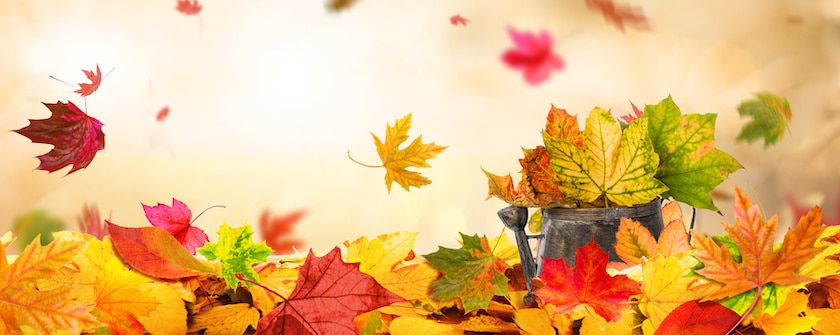 VACANCES DE LA TOUSSAINTSamedi22 octobreSt Jean Paul II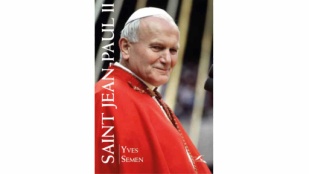 18h00 Messe à Saint Pierre la mer18h00 Messe à Notre Dame des champs fête de            St Antoine Marie ClaretDimanche23 octobreSt Jean de Capistran30ème Dimanche du Temps Ordinaire9h30 Messe à Vinassan11h00 Messe à CoursanLundi24 octobreSte Flora10h00 Messe à Fontfroide Fête de Saint Antoine Marie ClaretMardi25 octobreSt Crépin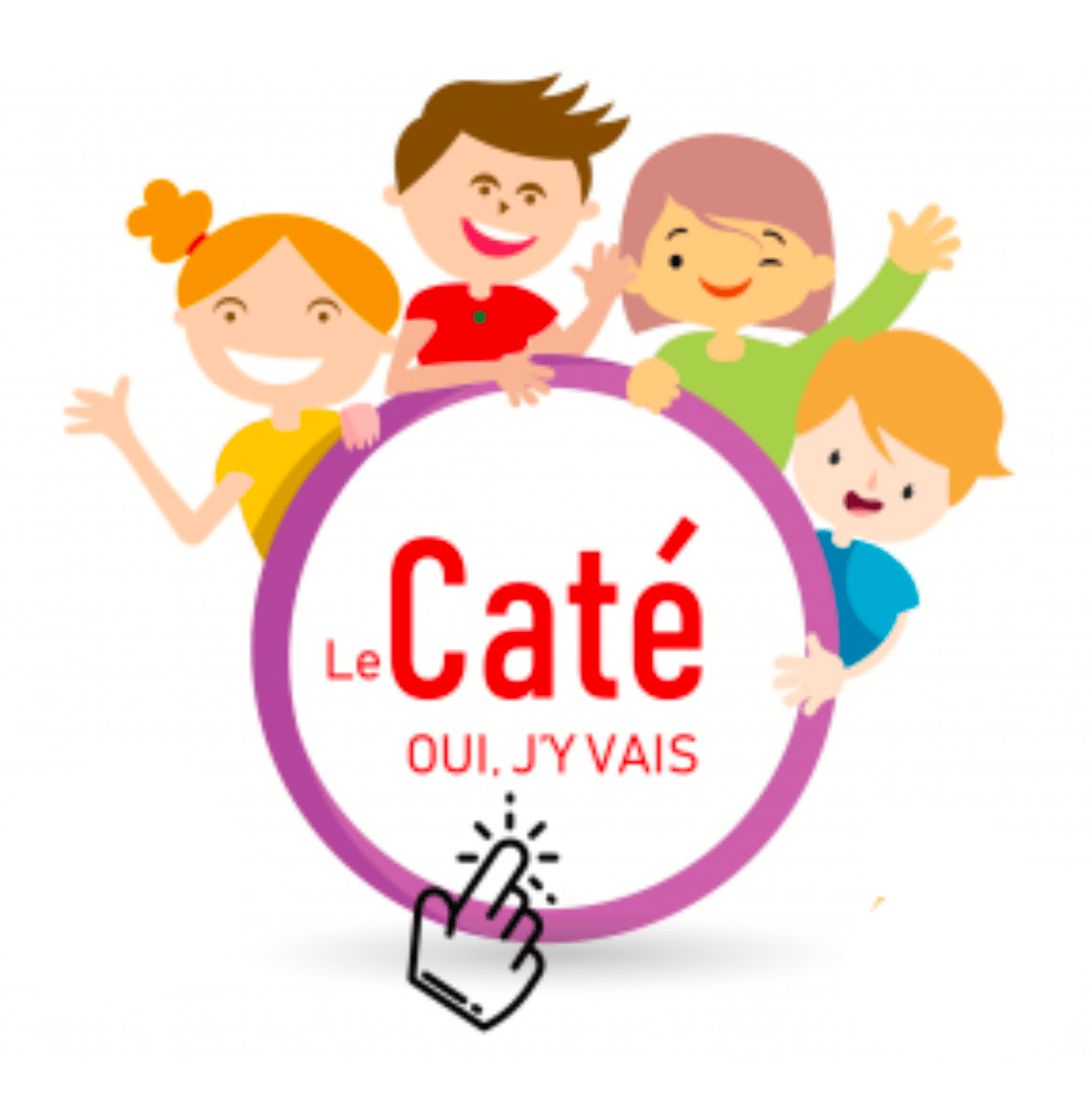 Mercredi26 octobreSt Dimitri       Jeudi27 octobre Ste EmelineVendredi28 octobre St Simon et St Jude Samedi29 octobreSt Narcisse18h00 Messe à Narbonne plageDimanche30 octobre31ème Dimanche du Temps Ordinaire11h00 Messe à Coursan pour les défunts du moisLundi31 octobreSt QuentinMardi 1er novembre Fête de la Toussaint11h00 Messe à CoursanMercredi2 novembreCommémoration des défunts9h30 Messe à Armissan Bénédiction des tombes et prière aux cimetières (cf horaire).